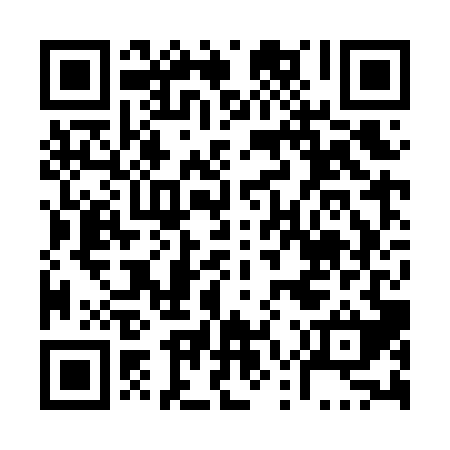 Prayer times for Village-Saint-Pierre, New Brunswick, CanadaMon 1 Apr 2024 - Tue 30 Apr 2024High Latitude Method: Angle Based RulePrayer Calculation Method: Islamic Society of North AmericaAsar Calculation Method: HanafiPrayer times provided by https://www.salahtimes.comDateDayFajrSunriseDhuhrAsrMaghribIsha1Mon5:347:001:255:547:519:182Tue5:316:581:255:557:539:193Wed5:296:561:255:567:549:214Thu5:276:541:245:577:559:235Fri5:256:521:245:587:579:246Sat5:226:501:245:597:589:267Sun5:206:481:236:008:009:288Mon5:186:461:236:018:019:299Tue5:166:441:236:028:029:3110Wed5:136:421:236:038:049:3311Thu5:116:411:226:048:059:3512Fri5:096:391:226:058:069:3613Sat5:076:371:226:058:089:3814Sun5:046:351:226:068:099:4015Mon5:026:331:216:078:109:4216Tue5:006:311:216:088:129:4317Wed4:586:291:216:098:139:4518Thu4:556:281:216:108:159:4719Fri4:536:261:206:118:169:4920Sat4:516:241:206:128:179:5121Sun4:496:221:206:128:199:5322Mon4:466:211:206:138:209:5423Tue4:446:191:206:148:219:5624Wed4:426:171:206:158:239:5825Thu4:406:151:196:168:2410:0026Fri4:376:141:196:178:2510:0227Sat4:356:121:196:178:2710:0428Sun4:336:101:196:188:2810:0629Mon4:316:091:196:198:2910:0830Tue4:296:071:196:208:3110:10